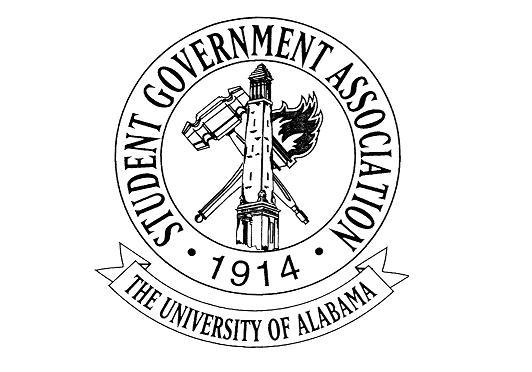 The University of Alabama22nd Student Senate 2017-2018Agenda for October 19th, 2017Regular SessionCall to Order and Roll CallRecitation of the SGA Mission statement and the Capstone Creed by Senator Thomas and Senator Adams Announcements: Old Business A-10: AN ACT TO OFFER (SOME) COLLEGE OF ARTS AND SCIENCES STUDENTS ONLINE ADVISING Senator Baily MartinNew Business: B-05: A BILL TO ALLOW SENATORS TO HOLD ASSISTANTS IN THEIR “OFFICES” Senator Matthew Childress AdjournACT A-10-17 THE UNIVERSITY OF ALABAMA22nd SENATE 2017-2018Author: Senator Baily MartinSponsor(s): Senator Talor Allen, Senator Mary Elizabeth Clements, Senator Clay Gaddis, Senator Chris Hannigan, Senator Mason Johnston, Senator Kelsey Montgomery, Senator Marissa Alayna NavarroAn Act to Offer (some) College of Arts and Sciences Students Online AdvisingBe it enacted by the Senate of the Student Government Association assembled.Section 1. Findings:A. Online advising would offer College of Arts and Sciences students flexibility in their schedulesB. With the College of Arts and Sciences student body growing, it is becoming increasingly harder to schedule an in-person advising appointmentC. The Department of Psychology offers an online advising option for sophomore and junior students who exceed 44 credit hoursD. The College of Engineering offers “E-Advising” Academic Plans intended for students away from campus or students unable to attend an in-person advising appointmentE. Online advising would reduce the workload on College of Arts and Sciences advisorsSection 2. Directions to the Vice President of Academic Affairs and his Cabinet - The Vice President of Academic Affairs and his Cabinet will work with the College of Arts and Sciences Student Services Center to create a tutorial online and implement the option of online advising to College of Arts and Sciences students who meet the requirements. Section 3 will offer guidelines for such a plan:Section 3. If a College of Arts and Sciences student who has achieved at least Dean List’s standing for two consecutive semesters (excluding first-year students and students entering their last semester before graduation) exceeds 44 credit hours, he or she may have the option to view an advising tutorial online and forego in-person advising. Once the student reviews the tutorial and completes the Academic Plan, he or she may email his or her advisor with the waiver at the end of the tutorial and Academic Plan in order to be cleared to register.The E-Advising form is an Adobe PDF. To successfully complete the E-Advising form, a student should:Use Adobe Reader to download the Academic Plan.Type intended courses and comments pertaining to the upcoming semester.Add signature and save the form.Email the completed form to assigned advisor.All sections of the Academic Plan must be complete with the student’s name in the student’s signature section.·   	Advisors will type comments, make changes as needed and send you the final electronic draft of your Academic Plan and clear a student to register.Section 4. Effective Date - This Act shall take effect upon its signature by the President or its otherwise becoming law.Section 5. Distribution of Copies - Dr. Stuart Bell, President of the University of Alabama; Dr. Kevin W. Whitaker, Provost; Dr. Robert F. Olin, Dean of College of Arts and Sciences; John Wingard, College of Arts and Sciences Assistant Dean and Director of Student Affairs; Jared Hunter, SGA President; Ross D’Entremont, SGA Vice President of Academic Affairs; Elizabeth Elkin, Editor-in-Chief of The Crimson White.BILL B-05-17THE UNIVERSITY OF ALABAMA22nd SENATE 2017-2018Author(s): Senator Matthew Childress Sponsor(s): Senators Molly Stalter and Robert PendleyEndorsement(s): Senate Parliamentarian Colin BennettA Bill To Allow For Senators To Hold Assistants In Their “Offices”Section 1. Findings:In previous terms, the SGA Senate has had a Senate Page/Assistants program Assistants can serve the function of researching legislation, contacting faculty, speech writing, and other functionsThis program used a combination of Senators selecting their own assistant, and filling other spots with an application processIn previous terms, many Senators did not use their assistants at all, while others made full use of their assistantsSenators should therefore have the choice on whether to have assistants within their own “offices”, and make use of a certain number of assistants for research, and other purposesHowever, in order to maintain good records, Senators should have to submit the names of their assistants to the Secretary of the Senate, along with what purposes they serve for that SenatorThere should also be a numerical limit on the number of assistants each senator can haveSection 2. LegislationSenate Rules and RegulationsInsertChapter 202  Senate AssistantsChapter 202.1 Senate Assistants may help Senators research legislation, reach out to faculty/administrators on campus, proxy for their Senator, communicate with external entities, communicate with other members of the SGA, and write statements for the Senator they representChapter 202.1.1 Each Senator is hereby allowed up to 4 Senate Assistants, whose names must be submitted to the Secretary of the SenateChapter 202.1.2 Each Senator must submit reason for each Senate Assistant being an assistant when they send the names to the Secretary of the SenateChapter 202.1.3 In the case a Senator cannot justify the reason for having that senate assistant to the Secretary of the Senate and Speaker of the Senate, that individual will be denied official status as a Senate AssistantTherefore, be it resolved that copies be sent to the following upon this Bill being signed by the President, or otherwise becoming law:Attorney General Lance McCaskey, SGA President Jared Hunter, the members of the 22nd SGA Senate, and The Crimson White Media Group